hebermaniakAvenue de la Praille 26	Carouge, le 9 décembre 20161227 CarougeGymnase de BeaulieuM. Terraz JoëlRue du Maupas 501004 LausanneFacture n° 718293Votre contrat gymnasedebeaulieu.ch	Libellé	Période facturée	Montant	Hébergement complet	09.01.2017 au 08.01.2018	Frs. 195.00	Montant total de la TVA (8.0%)	Frs. 14.44	Total de la facture (TVA comprise)	Frs. 195.00	Règlement à 30 jours	Hebermaniak Network SA	https://support.hebermaniak.com/CREDIT SUISSE AG	CREDIT SUISSE AG1211 Genève	1211 GenèveHebermaniak Network SA	Hebermaniak Network SAAv. de la Praille 26	Av. de la Praille 261227 Carouge	1227 Carouge	90 25890 71829 30056 71615 12090	01-4595-1	01-4595-1	195	00	195	0090 25890 71829 30056 71615 12090Gymnase de BeaulieuRue du Maupas 501004 Lausanne	0100000195001>902589071829300567161512090+ 010045951>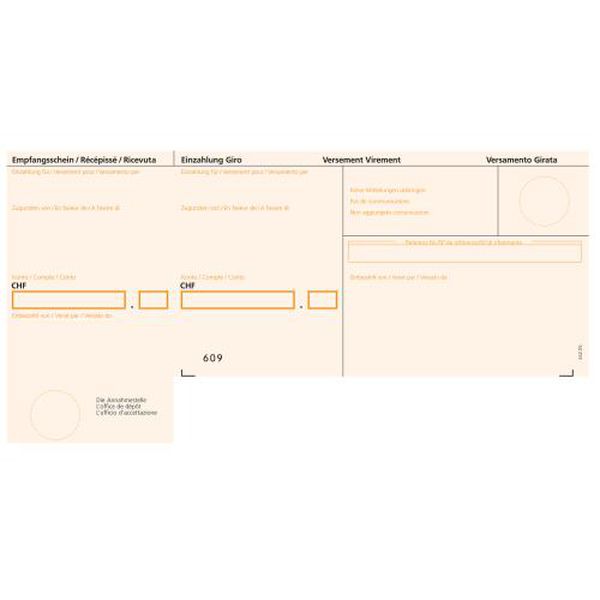 